IK 211Стойка для хранения дисков, 9 мест(инструкция по сборке)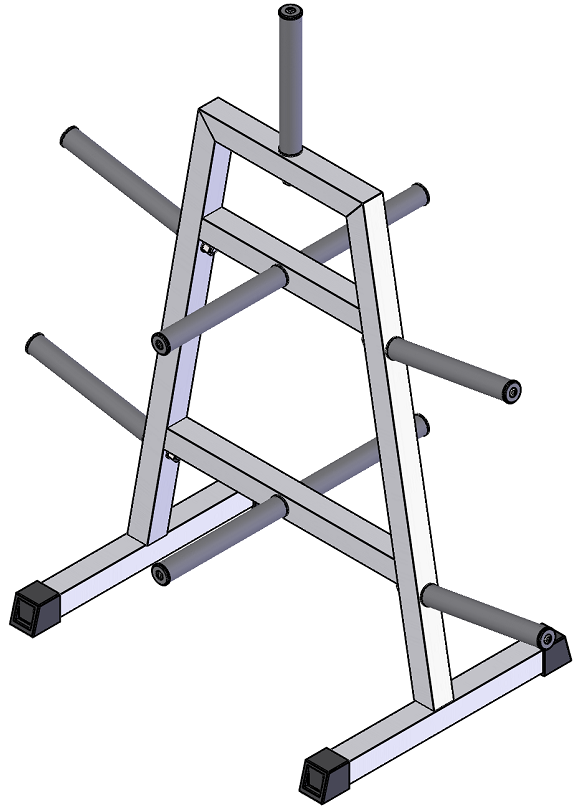 Комплект поставкиПри помощи винтов М10x30 (4) присоедините накопители двойные (2) к раме стойки (1).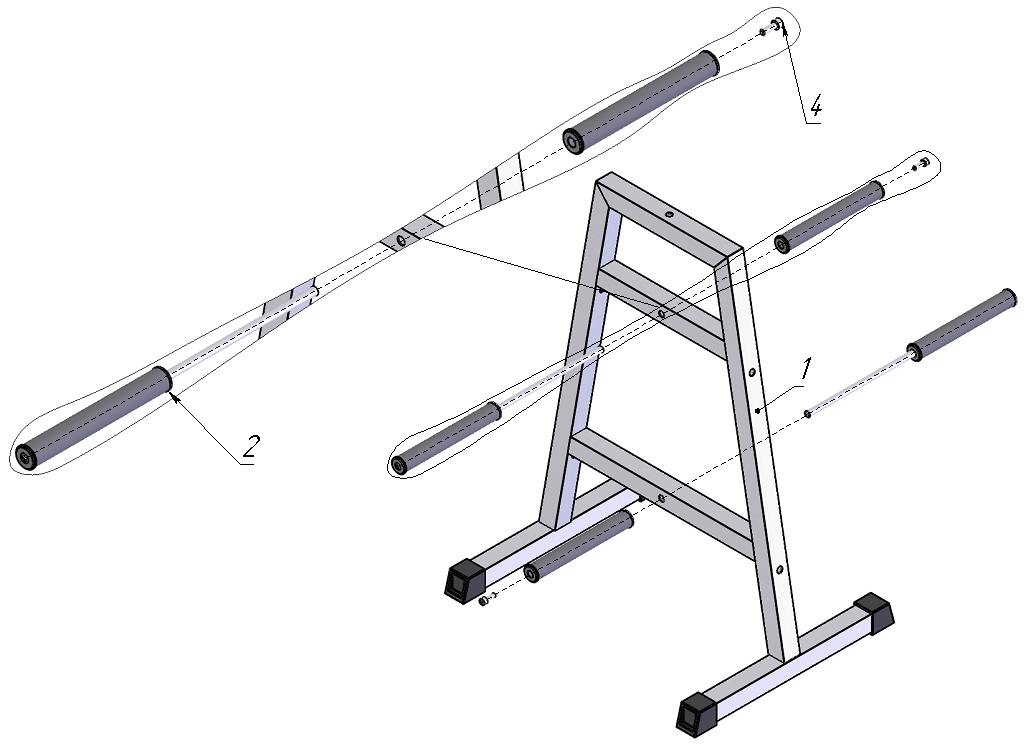 Рис.1При помощи комплекта крепежа: гайка М16 (5); шайба D16 (6) прикрепите накопитель одинарный (3) к раме стойки (1).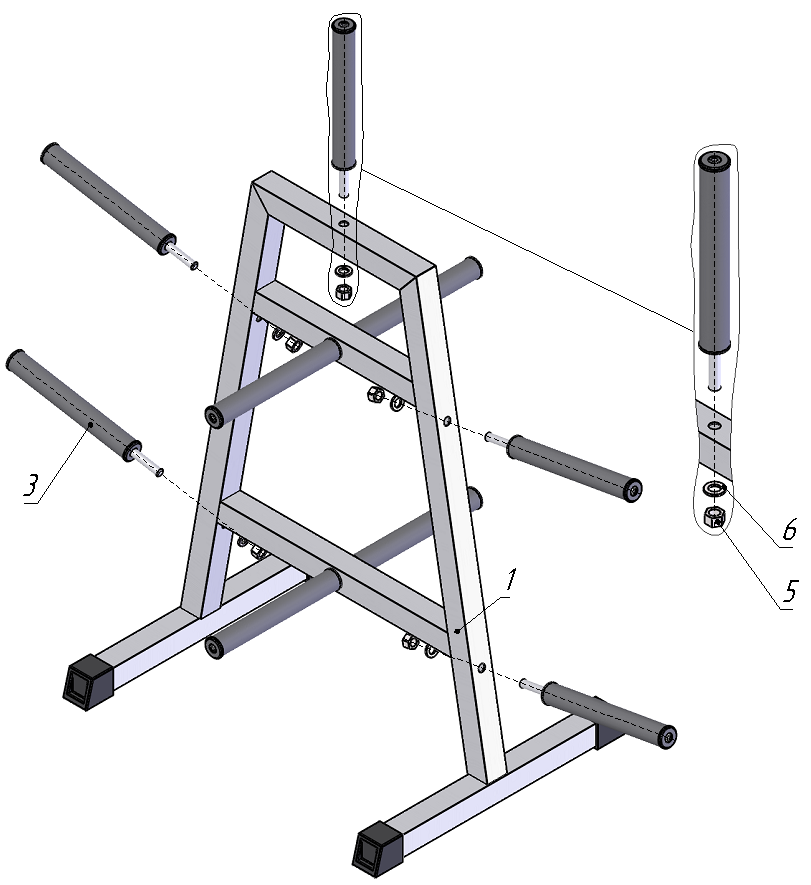 Рис.2Рама стойки1 шт.Накопитель двойной2 шт.Накопитель одинарный5 шт.Винт М10x30 DIN 912 оц.2 шт.Гайка М16 DIN 934 оц.5 шт.Шайба D16 DIN 9021 оц.5 шт.